«Щедра талантами родная сторона» - видео книжка.26 сентября в рамках проекта «Листая страницы родного края» библиотекарем Н.Л. Волчёк участникам группы  вайбер Библиотека ДЦ «Исток»  была предложена видео – книжка «Щедра талантами родная сторона», приуроченная к 95 – летию Усольского района. Видео – книжка содержала информацию о творчестве поэтов Усольского района.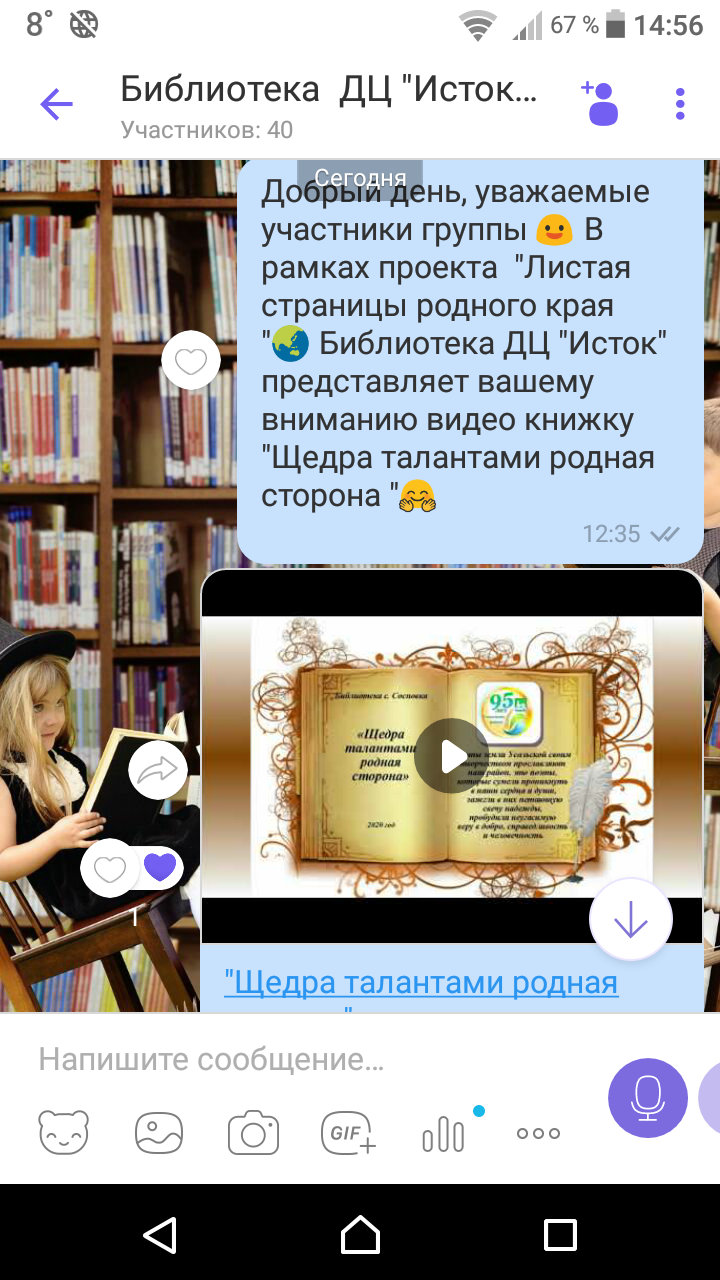 